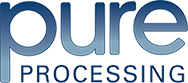 Frequently Asked QuestionsPureStation™ Sink Insert1. How will I know if the Pure Station system fits into my sink?We have four configurations available that should fit the majority of sinks. We can also trim the flange to fit tight applications. We also have sink adapters available that allow you to install a Pure Station system into oversized trough sinks. The Pure Station system can even be used as a freestanding sink on a countertop. Email a photo of your sink to sales@pure-processing.com and we will offer appropriate recommendations.2. Do I need the Pure Station pre-cleaning system to make use of the flushing capability?No. The FlexiPump Independent Flushing System is designed to be used with or without the Pure Station sink system. You can adapt the independent flushing system to an existing sink with a simple accessory, hang it on a wall, or use it on a countertop.3. Are the FlexiPump and PureStation systems validated for all brands of lumened devices?FlexiPump and Pure Station systems are used for pre-cleaning, not final treatment. Most device manufacturers validate a specific pre-cleaning process and provide instructions on the type of cleaning chemistry and how much volume is necessary. Pure Processing systems are designed to deliver whatever specified volume of that cleaner is required, and to help technicians apply the necessary parameters such as time, volume and pressure requirements.4. I don’t have enough sinks in my department. Can the Pure Station System be used as an extra sink? Yes. You can use the unit on a countertop or set into an optional mobile cart. It can be especially helpful during peak times.5. Can I get additional pumps for the Pure Station System? Yes. You can add up to three FlexiPump units to each Pure Station System. You can also use the pumps independently, without the sink insert. They can be staged on a countertop, hang off an existing sink, or hang on a back wall.6. How do I clean the Pure Station sink insert? The sink has an open configuration. Simply wipe it down with the same environmental disinfectant that you use on all surfaces in the department. 7. Can the Pure Station system be moved? Yes, it can be easily moved and easily stored. It weighs only about five pounds, and has built-in handles on the outer edge for easy handling and carrying. There is also a mobile cart that can be used with the system.8. Can I use my Pure Station system in the OR? The system is compact and mobile, so it can be positioned in or near an operating room. Doing this would allow you to follow manufacturer’s instructions and immediately irrigate your scopes and other lumened devices with sterile water as soon as the device exits a patient’s body.9. How do I get water to the Pure Station system? The unit does not need special hook-ups for water. It needs only to be close to a faucet or water supply.12. What cleaning solution do I use? Always follow device manufacturers’ cleaning chemistry recommendations. The Pure Station and FlexiPump systems are compatible with most hospital-grade instrument cleaning chemistries. If you have questions about a specific product, please contact us.